REPUBLIQUE FRANCAISE----------------NOUVELLE-CALEDONIE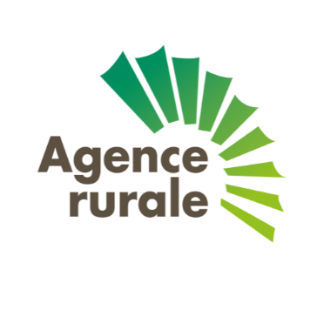 --------------Je soussigné,	NOM :	 (en lettres Capitales)Prénom :	 (en lettres Capitales)Raison sociale :	 (en lettres Capitales)Adresse (résidence) :	Boîte Postale :		Commune :	Tél. :		Fax :		 Mobile :	CERTIFIE PAR LA PRESENTE ETRE MEMBRE DE L’EDEC, À JOUR DE MES COTISATIONS, ET ELEVEUR DE CERVIDES A :- Lieu/adresse :	- Commune :	- N° D’AGREMENT DE L’ELEVAGE :ATTENTION : Vous devez impérativement joindre au présent document un R.I.B. original destiné à la Trésorierie des Établissements publicsJ’atteste par la présente avoir pris connaissance de l’ensemble des dispositions arrêtées par la convention cadre tripartite EDEC/OCEF/AGENCE RURALE relative à l’exportation de viande de cervidés - campagne 2019, et les accepter sans restriction.A	, le 	2019Signature de l’éleveur